ΙΣΤΟΡΙΟΜΗΧΑΝΗ: ΜΕΣΗΜΕΡΙ  ΔΙΑΜΑΝΤΙΤΑ  ΧΡΙΣΤΟΥΓΕΝΝΑ  ΤΗΣ  ΛΟΥΚΙΑΣΚάποτε ζούσε ένα κοριτσάκι που το έλεγαν Λουκία. Ήτανε τέλη Νοεμβρίου.  Μια μέρα η  Λουκία λέει στην μαμά της :-Μαμά  να έρθουν αύριο οι φίλοι μου στο σπίτι μας;-Ναι αγάπη μου, πήγαινε να ξαπλώσεις τώρα. Και έτσι η μαμά της άρχιζε να παίρνει τηλέφωνο. Την άλλη μέρα ξυπνάει πρωί - πρωί η Λουκία και πηγαίνει στη μαμά της και την ρωτάει αν πήρε τηλέφωνο τους φίλους της. Πριν εκείνη προλάβει να απαντήσει μπαίνουν οι φίλοι της με πολλά δώρα και έγινε ένα μεγάλο πάρτι! Μια  φίλη της, της έκανε δώρο ένα ψεύτικο διαμαντένιο δαχτυλίδι!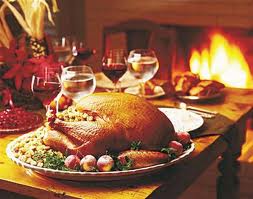 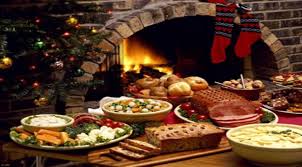 ΤΕΛΟΣ